T.CDERİK KAYMAKAMLIĞI İlçe Milli Eğitim Müdürlüğü 2019-2020 EGİTİM ÖĞRETİM YILI TAŞIMALI  İLKOKUL VE ORTAOKUL  TEKNİK ŞARTNAMESİ Madde 1 - İdareye ilişkin bilgiler1.1. İdarenin;a) Adı: DERİK  İlçe Milli Eğitim Müdürlüğüb) Adresi: Bahçelievler Mahallesi Eski Askerlik Şb Binası DERİK / MARDİNc) Telefon numarası: 0482 2513242ç) Faks numarası: 0482 2513038d) Elektronik posta adresi: derik47@meb.gov.tr.e) İlgili personelinin: Mehmet Ali AZ  – Şube Müdürü – Destek Hizmetleri 1.2. İstekliler, ihaleye ilişkin bilgileri yukarıdaki adres ve numaralardan görevli personelle irtibat kurmak suretiyle temin edebilirler.Madde 2 - İhale konusu işe ilişkin bilgiler2.1. İhale konusu hizmetin;a) Adı: Araç Kiralama Hizmet Alımı b) Miktarı ve türü: 180 Gün ve 298 Araç  Madde 3: Sözleşmeden önce aşağıda belirtilen araç şoförleri ve araçlara ait  belgelerini ilgili okul Müdürlüklerine teslim edilecek olup uyğun olması durumunda ilçe Milli Eğitim Müdürlüğüne Araç Plakası Araç Şoförünün adı Soyadı ve Güzergah listesini teslim edilecektir. Bu tür sorumluluk tümü okul idaresine aittir. Uygun olmayan araçların uygun olmadığına dair ilgili firmaya bildirilecek olup araçların değişikliğini istiyecektir aksi takdirde o araç taşıma yapmıyacaktır.a) Yüklenicinin vergi levhası onaylı örneği .b) Her aracın zorunlu Karayolları Mali sorumluluk sigorta poliçesi.c) Her Sürücü için son üç ay içerisinde düzenlenmiş sağlık raporu belgesi.d) Her araca ait ruhsat fotokopisi (Emniyet Müdürlüğü ( Trafik Tescil Büro Amirliği) veya    İlgili İlçe Milli Eğitim Şube Müdürlüğünce  Tasdikli )e) Her Sürücünün Ehliyet fotokopisi (Emniyet Müdürlüğü ( Trafik Tescil Büro Amirliği) veya İlgili İlçe Milli Eğitim Şube Müdürlüğünce  )f) Firma çalıştıracağı araç ve şoförler ile yeminli mali müşavir ve ya noter aracılığı ile sözleşme imzalamak zorundadır. Bu sözleşmeleri taşıma hizmetine başlamadan önce istenen diğer belgeler ile beraber taşıma merkezi okul idaresine teslim etmek zorundadır.g) Sürücünün son üç ay içerisinde Cumhuriyet Savcılığından aldığı Sabıka KaydıMadde 4 : Öğrenci Taşıma Hizmet Alımı işinde çalıştırılacak olan araç Şoförleri 26 yaşından gün almış olacaktır. Madde 5 : Öğrenci Taşıma Hizmet Alımı işinde çalıştırılacak olan araç şoförler Türk Ceza Kanununun 103, 104, 109, 188, 190, 191, 227 ve 5326 sayılı Kabahatler Kanununun 35 inci maddelerindeki suçlardan affa uğramış olsa bile hüküm giymemiş olacaklardırMadde 6 : Öğrenci Taşıma Hizmet Alımı işinde çalıştırılacak olan araç şoförlerinin ; E Sınıfı Sürücü Belgesi için 5 yıllık (15.09.2014), B Sınıfı Sürücü Belgesi için 7 yıllık (15.09.2012) sürücü belgesine sahip olmaları  ve her beş yılda bir şoförlük mesleği bakımından bedeni ve psikoteknik açıdan sağlıklı olduklarını gösteren bir sağlık raporunu yetkili sağlık kuruluşlarından almış olacaktır. Şoförler, "Yurtiçi Yolcu Taşımacılığı Sürücü Mesleki Yeterlilik Belgesi"( SRC1  veya SRC 2 )  sahip olmak, zorundadırlar. Sürücü belgesi ve Sürücü Yeterlilik Belgesi olmayan kişilere taşıma yaptırılmayacaktır. ( Bu hususu taşıma merkezi okullar ve ilçe denetleme komisyonunca denetleyeceklerdir)Madde 7 : Şoförlerin, son beş (5) yıl içerisinde; bilinçli taksirli olarak ölümlü trafik kazalarına karışmamış olmaları, alkollü olarak araç kullanma ve hız kurallarını ihlal nedeniyle, sürücü belgeleri birden fazla geri alınmamış olmaları,Madde 8 : Yüklenici zorunlu hallerin dışında araç değiştirmeyecektir. Bir Taşıma Merkezinden diğer bir taşıma merkezine kaydırma yapılmayacaktır. Bir Merkeze kaydı yapılan araç sözleşme sürecince aynı merkezde kalacaktır Ancak zaruri durumlar hariç olmak kaydıyla (Ölüm,İlçe dışına taşınma,Kalıcı ve sakatlayıcı rahatsızlıklar vb) dışında şoför değişikliği yapılmayacaktır.  Aracın değiştirilmesi durumunda daha önce çalışan aracın kira sözleşmesinin  (noter tarafından iptal edildiğine dair yazı ) yeni çalışacak aracın evrakları ile birlikte milli eğitim müdürlüğüne teslim edilecektir. Eski aracın noterlikçe iptal edildiğine dair yazının İlçe Milli Eğitim Müdürlüğüne teslim edilmemesi durumunda araç değişikliği yapılmayacaktır. Yeni araç milli eğitim müdürlüğünce onay alındıktan sonra araç çalışmaya başlayacaktır.Madde 9 : Şoförün hastalanması veya herhangi bir mazeretinden dolayı işe gelmemesi durumunda  ( Madde 31’de Belirtil ildiği tarihler arasında olması ) halinde yerine derhal bir şoför temin edilir çalıştırılacak olan yedek şoföre ait Sürücünün son üç ay içerisinde Cumhuriyet Savcılığından aldığı Sabıka Kaydı Ehliyet fotokopisini ilgili okul  Müdürlüğüne  teslim ettikten sonra taşıma yapılabilecektir.Madde 10 : Okul yönetimine herhangi bir olumsuz tutum ve davranışlarda bulunan şoförler hakkında okul müdürlüğünce ilçe milli eğitim müdürlüğüne yazı ile bildirildiği takdirde şoförün görevine yüklenici tarafından son verilecektir. Yerine başka şoför ivedilikle temin edilecektirMadde 11 :Taşıma Yoluyla Eğitim Erişim Yönetmenliğinin 16 Maddesinin  (ğ) bendinde belirtilen Normal eğitim yapan taşıma merkezi okula, aynı araçla birden fazla sefer yapılarak öğrenci taşınmaması esastır. Ancak, araç bulmada zorluk çekilen bölgelerdeki normal eğitim yapan taşıma merkezi okula, eğitim-öğretimi aksatmamak üzere planlama komisyonlarının belirleyeceği mesafelerde bir araçla en fazla iki sefer yapılarak öğrenci taşınabilir. Ayrıca ikili eğitim yapan taşıma merkezi okula da sabahçı öğrenciler için bir, öğlenci öğrenciler için bir sefer olmak üzere bir araçla en fazla iki sefer yapılarak öğrenci taşınabilir Ancak idarenin bilgisi dahilinde Bir yerleşim biriminde öğrenci sayısında azalma olması durumunda  o yerleşim birimindeki öğrenciler, söz konusu yol güzergahı bir olan araçlarla taşıma yapılacaktır. öğrencisi  fazla azalan  köyün aracı iptal edilecek, iptal edilecek bu araç için ödeme yapılmayacaktır. Yüklenici bu hususta herhangi bir hak iddia edemeyecektir.1 Araç Temel Eğitim ve Ortaöğretim dahil  olmak üzere en fazla 2 hat taşıyabilir 2 hattan fazla hat taşınan araçlar tespit edilmesi durumunda sözleşme tek taraflı fes edilecektir.Madde 12 : Geçici olarak Arıza, tamir, bakım-onarım, alım satım vb… nedenlerden dolayı sözleşmede belirtilen araçlar ile taşıma yapılamaması durumunda; yüklenici hemen, aynı özellikteki diğer aracı devreye sokacaktır. Bu tür araç değişikliğinde, şartname ve sözleşmelerde belirtilen evraklar İlgili Okul Müdürlüğüne  dilekçe ile bildirilecektir. İlgili okul Müdürlüğü tarafından incelemeler yapıldıktan sonra uygun olması durumunda Araç Değişiklik formunu onaylıyarak Derik İlçe Milli Eğitim Müdürlüğünün onayına gönderilecektir.Madde 13 :Yüklenici tek taraflı  olarak anlaşmayı bozduğu takdirde yeniden idarece ihale yapılıp yeni servis aracı  devreye girene kadar yüklenici taşıma işlemine devam edecektir.Bu yapılmadığı takdirde yüklenici her gün için taşınması gereken yerleşim biriminin bir günlük ihale bedelinin iki katı kadar para cezası ödemesi yapacaktır.Madde 14 : Cumartesi ve Pazar  günleri  dahil olmak üzere Taşıyıcı firma veya şahıslar , Resmi Törenlerde, Okul Aile Birliği toplantıları ve Öğrencilere yönelik Sosyal ve kültürel faliyetlerde Okul Müdürlüğünce talep edilmesi durumunda  yüklenici firma yeterli sayıda araç temin ederek taşınacak öğrencileri okula ücretsiz olarak getirmek zorundadır. Bu faliyetler için  tahsis edilen araçlar için yüklenici firma tarafından taşıma yapacak ve herhangi bir hak talebinde bulunamayacaktır.Madde 15 :  2019-2020 Eğitim öğretim yılı sözleşme süresince akaryakıt ve diğer giderlerin fiyatları artsa bile fiyat farkı ödenmeyecektir.Madde 16 : M.E.B.Taşımalı Eğitim yönetmeliği gereği tüm sorumluluk ve  takip işlemleri taahhüt edecek olan Gerçek  veya Tüzel kişilere aittir.  Hangi öğrencileri  hangi araçlar ile taşıyacağını taşıma merkezi Okul Müdürlüğüne bildirecek. Merkezi Okul Müdürlüğünce verilecek talimatları uygulayacak ve istenilecek bilgi ve belgeleri itiraz etmeksizin verecektir.Madde 17 : Sözleşme konusu işin özelliği nedeniyle taşıma merkezi İlkokul/ortaokul yöneticileri ve nöbetçi öğretmenler tarafından servis araçlarının takip ve kontrolü yapılır, gerekli günlük kayıtlar tutulur ve günlük giriş ve çıkış imzaları alınır  böylece günlük muayene kabul işlemi yapılmış sayılır. Madde 18 : Sözleşme gideri, resim,harç ve bütün vergi giderleri yükleniciye aittir.Madde 19 : Ödemeler İş bitimi tarihinden itibaren Bakanlıkça gönderilecek olan ödenek doğrultusunda Okulu Müdürlüğünden gelecek aylık taşıma devam takip çizelgesine göre  yapılacaktır.  Ödenek olmadığı zaman  gecikme zammı talep edilmeyecektir.Madde 20 : Taşıma yapacak öğrenci servis araçları  sağlamlık ve temizlik bakımından  okul servis araçları Hizmet yönetmeliğine  ve Trafik kanunu ve karayolları tüzüğü hükümlerine uygun olması zorunludur.Madde 21 : Öğrenci sayısında azalma olabileceği gibi artmada olabilir ihaleyi alan gerçek veya tüzel  şahıslar artışı ek ücret talep etmemek şartıyla kabul eder.Madde 22 : Aynı Güzergahtaki öğrenciler taşınmak üzere birden fazla araç ile ihale edilmiş ise  ve öğrenci sayısında  herhangi bir neden ile  azalma olursa  taşıma yapan araçların  fazlası iptal  edilerek kalan araçlarla  taşıma yapılacaktır.  İptal edilen araçlar  için ödeme yapılmayacaktır. Bu konuda yüklenici firma  itiraz etmeyecek ve bir talepte bulunmayacaktır.Madde 23 : Taşıma merkezi okullarda  yapılan /yapılacak olan onarım, tadilat  açma –kapama vb nedenlerle  eğitim öğretim sürdürülemiyorsa  öğrenci taşıma işi ikinci en yakın  ve müsait taşıma merkezi okula yapılacaktır. Ve yüklenici bundan dolayı ayrıca ücret talep etmeyecektir.Madde 24 : Taşıma yapacak Okul servis araçları, Taşıma merkezi okul Müdürlüklerince tespit edilecek araç hareket saatlerine ve yol güzergahları ve duraklara uyulacaktır.Madde 25 : Araçların hareket saatleri ,  öğrenim şekli Taşıma merkezi okul Müdürlüğünce belirlenecektir.Madde 26 :  Okulların açılışı veya  ders yılının bitiş tarihi  ile ilgili  Milli Eğitim  Bakanlığı , Valilik   Çalışma takviminde  değişiklik yapılırsa   değişiklikler dikkate alınacaktır.Madde 27 : -Öğrencilerin oturarak rahat bir yolculuk yapmalarını sağlayacak tedbirleri alarak taahhüt ettiği  yere kadar  götürüp  getirmekle  ve taşıma hizmeti sırasında  taşıta  öğrencilerden ilgili okul öğretmenlerinden  ve yardımcılarından  başka herhangi bir yolcu alınmayacaktır.Madde 28 :  İdarece verilecek öğrenci listesi indirme –bindirme durakları ,taşıma saatlerini ve yol güzergahını  taşıtta bulundurmasını ,.Madde 29 : -Her araç için öğrenci sayılarında % 20 artış veya azalma olabileceği taşımacı tarafından kabul edilecektir.Madde 30- Kolluk kuvvetlerince yapılacak denetimler haricinde İl/İlce Milli Eğitim Müdürü, Müdür Yardımcıları, Şube Müdürleri,  Taşımadan orumlu Şef, İlköğretim Müfettişleri, Denetim Komisyonu, Taşıma Merkezi İlköğretim okulu Yöneticileri ve denetlemekle görevlendirilenler tarafından her zaman denetim yapılır. Okul İdaresi eğitim ve öğretim süresince taşıma araçlarını denetleme yetkisine sahiptirMadde 31 : Taşımalı Eğitimde çalışan araç sürücülerinin hastalanmaları  vb. Mazeretler  nedeniyle  1(Bir) haftalık izinler  dilekçe ile  bağlı bulunduğu taşıma merkez Okul Müdürlüğüne bildirilecek olup okul idaresi tarafından yedek şoför olarak gelecek olan araç şoföründen istenen  Madde 9 belirtilen belgeleri okul idaresine teslim edilecek olup uygun olması durumunda taşıma yapabilecektir. Ancak bir haftadan fazla süreli  izinler Taşıma Merkez  Okul Müdürlüğünce Madde 9’da belirtilen belgelerin incelemesi yapıldıktan sonra uygun olması durumunda şöfür değişiklik formunu   hazırlanarak İlçe  Milli Eğitim Müdürlüğünün onayına sunulacak olup onaylanması durumunda  yedek şoför çalıştırılacaktır..Madde 32 :  Araç sürücüleri gerek  okul idaresi gerekse  Taşınan öğrencilerle  uyumlu hareketler içerisinde olmalıdır.Madde 33 :  Araç sürücüsü idareyle uyumsuz hareketler içerisinde  olduğu tespit edilmesi veya  psikiyatrik hastalık  olduğu Doktor raporuyla  tespit edilmesi durumunda  idare söz konusu  sürücüyü  Yükleniciden değiştirmesini isteyecektir.Sürücü görevine tekrar devam etmesi halinde Okul Müdürlüğü tarafından   bu sürücünün günlük imzası alınmayacaktır.Onayı iptal edilen sürücünün yerine yüklenici tarafından  yedek şoför görevlendirmek zorundadır. Madde 34 : Taşıma kapsamında olan bir yerleşim yerinde Öğrenci  sayısında azalma ,öğrenci nakli ,göç ve benzeri her türlü sebepten dolayı öğrenci sayısında azalma olması  durumunda Aynı Güzergahtaki öğrenciler taşınmak üzere  birden fazla araç ile ihale edilmiş ise    taşıma yapan araçların  fazlası iptal  edilerek kalan araçlarla  taşıma yapılacaktır.  İptal edilen araçlar  için ödeme yapılmayacaktır. Ancak    köye tekrar geri dönüş  yapacak öğrenciler olması halinde  Eğitim –Öğretimin aksamaması açısından  öğrenci artışından dolayı   idarece iptal edilmiş olan ,   araç tamamı veya  bir kısmı ihtiyaca göre  tekrar çalıştırılabilecektir.  Tekrar çalıştırılacak araç aynı fiyat üzerinden  çalıştırılacak olup, fiyat farkı verilmeyecektir. Bu konuda yüklenici firma  itiraz etmeyecek ve bir talepte bulunmayacaktır.Madde 35 :  Her araçta taşınacak öğrenci sayısı  Planlama komisyonunca tespit edilmiştir.  Madde 36 :  Taşıma yapan araç sürücüleri ,  öğrencileri  okula  getirmeleri  ve götürmelerinde  günde iki defa  okul idaresinde  bulunan  tutanakları  imzalayacaklardır. Aksi durumda  taşıma yapılmamış  sayılır. Taşıma sayılmamış günler için 3+1 teklif bedeli oranında ceza uygulanacaktır. Madde 37 : Resmi tören ve bayram günleri, sosyal ve kültürel faaliyetler ile yetiştirme kurslarına bağlı olarak okul müdürlüğünce taşıtların geliş ve gidiş saatlerinde değişiklik yapabilir. Madde 38 : Taşınacak öğrencilerin isim listeleri,  yol güzergâhı, indirme – bindirme durakları ile geliş gidiş saatleri okul yönetimi tarafında yükleniciye yazılı olarak bildirilir. Bu bilgiler sürücüler tarafından araçta görülebilecek bir yere asılır. Madde 39 : Taşıma yapan araç sürücüleri, merkez okul müdürlüğünce düzenlenen puantaj cetvellerini düzenli olarak imzalamak mecburiyetindedir. İmzalanmamış ise o güne ait taşıma yapılmamış sayılır.Madde 40 : Okul Servis Araçlarında eğitici nitelikte Milli Eğitimin amaçlarına uygun Müzik ve Öykü kasetleri veya cd bulunduracaktır. Taşıtlarda görüntü ve müzik sistemleri, taşıma hizmeti sırasında kullanılmayacaktır.Madde 41 : Hizmetin ifası esnasında ihmal, dikkatsizlik, tedbirsizlik, ehliyetsiz sürücü çalıştırmaktan veya bir başka nedenden dolayı meydana gelecek kazalardan yüklenici sorumludur. Ayrıca, hür türlü  Kaza dâhil herhangi bir nedenle üçüncü şahıslara karşı doğabilecek maddi veya manevi sorumluluk yükleniciye aittir.Madde 42 : Sürücülerin kılık kıyafetleri temiz ve düzgün olacak, günlük sakal tıraşı olacaklar, araçların temiz ve düzenli olmasını sağlayacaktır. Ayrıca araç sürücüsü  gerek okul müdürlüğünce gerekse Nöbetçi öğretmenlerce verilecek talimatları uygulayacak ve istenilecek bilgi ve belgeleri itiraz etmeksizin verecektir. Madde 43 : Yüklenici, iş kanunu, işçi sağlığı ve iş güvenliği tüzüğü hükümlerine göre sürücü sağlığını korumak ve her türlü sağlık tedbirlerini almak zorundadır. Sosyal Sigortalar mevzuatı her türlü işçi ve işveren hakkındaki yasalardan dolayı, işçi alınması, çıkarılması, kaçak işçi çalıştırılması, bildirimlerin zamanında yapılması, ücretlerin ödenmesi gibi tüm konularda sorumluluk yükleniciye aittir.Madde 44 :  Okul servis aracı olarak kullanılacak taşıtların yaşları 12 yaşından küçük olmalıdır (31.12.2002) . On iki yaş dahil ,Taşıtların yaşı fabrikasından imal edildiği tarihten sonra gelen ilk takvim yılı esas alınarak hesaplanır.12 yaş tan büyük olan araçlar çalıştırılmayacaktır. Araçlar Şeffaf camlı olup camlarında siyah film olmayacaktır.Madde 45 : Öğrencilerin inip, binmelerinde taşıtlarda kullanılmak üzere 30 cm çapında olan ve üzerinde siyah    (D U R)  yazılı kırmızı ışıklı bir lamba bulunan işaret levhasının araçların arkasına konulmalıdır.Madde 46 : Araçların aylık. Üç aylık ve yıllık bakım ve onarımlarının yapılmasıyla birlikte cinsine göre Kara Yolları Trafik Yönetmenliğinde yer alan muayyen sürelerini kapsayacak şekilde fenni muayenelerinin “periyodik” olarak yaptırılmış olması gereklidir. Madde 47 : Taşıtlarda;  Sargı bezi, Oksijenli su, tentürdiyot, tampon, suni nefesliğin bulunduğu tıbbi yardım çantası bulundurmalıdır. (Sağlık seti) Madde 48: Taşıtların cinsine göre minibüs olması halinde en az 1 adet 1 kg., otobüs olması halinde en az 2 adet  5 kg.  söndürme cihazlarının bulundurulması. Madde 49 : Taşıtların Kalorifer tesisatı,  en soğuk havalarda dahi taşıtın içini 16 derece ısıtacak güçte olacaktır. Egzoz gazından yararlanılarak ısıtma sistemi olmayacak kalorifer tesisatı çalışırken koku ve gürültü yapmayacaktır. Madde 50 : Taşıtların Aydınlatma ve Elektrik donanımı Karayolları trafik kanununu ve Tüzük esaslarına uygun olacaktır. Arabaların tabanları halıfleks döşettirilecektirMadde 51 : Okul servis araçlarının arkasındaki “OKUL TAŞITI “ tabelasının üst kısmına, okunabilecek şekilde İlçe  Milli Eğitim Müdürlüğüne sürücü hatalarının bildirileceği telefon numarası yazılacaktır. (0482 251324CEZAİ İŞLEMLERTaşıma işinin düzenli olarak yapılması için merkez Okul Müdürü tarafından yapılacak günlük çalışma esaslarına uyulur.Taşıma esnasında Taşıtın gelmediği günler için taşıyıcıya taşıma ücreti ödenmediği gibi daha sonra önceki hak ettiği 3 günlük taşıma ücreti de ödenmez. Taşınacak öğrenciler belirtilen yerlerde ve belirtilen saatlerde hazır bulunacaklardır Hazır bulunmayan öğrenciler hak iddia edemeyeceklerdir.Taşıma esnasında öğrencilerin dışında yolcu veya yük alındığı takdirde Taşıcıya o günkü ücreti ödenmeyecek ve  3 günlük para cezası kesilir Öğrencilerin ders başlamadan ve en fazla  15 dakika önce Okulda olmaları sağlanır. Ve ders çıkışında yine en fazla 15 dakika içerisinde öğrencilere okuldan almak zorundadır.Taşıma işinde geç kalmaları  veya 5 madde belirtilen süreden önce okula öğrencileri bırakması durumunda o gün için Taşıma işinin yapılmadığı anlamına gelir. Taşıyıcının o günkü hak edeceği ücret ödenmez ( İlçe Milli Eğitim Müdürlüğüne gönderilen aylık devam takip çizelgesinde o aracın o günkü bedeli ödenmeyeceği okul idaresi tarafından  tutanakla belirtilmesi gereklidir. Öğrencilerin Okula getirilmesi ve alındıkları yere bırakılması sırasında her türlü sorumluluk taşıyıcıya aittirTakip edilecek güzergahtaki öğrenciler belli bir yer ve saatte topladıktan sonra  Taşıyıcı tarafından taşıta bindirilerek merkez seçilen Okula belirtilen saatlerde götürüp getirilecektir. Öğrencilerin , taşıma aracına emniyetli bir şekilde biniş ve inişleri ile yolun karşısına geçmesi gerektiği durumlarda güvenli olarak karşıya geçmeleri sağlanır.10.Öğrenci Taşımasındaki şartname ve sözleşme gereği belirtilen hususlarda aksaklık olması halinde yönetim  sözleşmeyi noter ihtarına olmadan idare  tek taraflı olarak feshi etmeye yetkilidir.11-Taşıt sefere başlanmış herhangi nedenle yolda kalmış ise kalan aracın yerine derhal  yedek araç ,taşıyıcı tarafından temin edilerek taşıma yapılacaktır. Yüklenici Firma  söz konusu araçları Mazeretsiz bir şekilde sık sık değiştiremeyecek olup değişiklik olması durumunda  ( Teknik Şartnamenin 9’uncu Maddesinde belirtilen şekilde işlem yapılacaktır.)  12- Yükleniciler  isimlerini okul  idaresine  bildirdikleri  sürücüler  ile plakasını  bildirdikleri araçlar dışında başka araç ve sürücü  çalıştırmayacaklardır. Çalıştırılanlar hakkında 4(Dört) iş günü yevmiye cezası uygulanacaktır. Zorunlu sebeplerle  aracın veya sürücünün değiştirilmesi için gerekli belge ve bilgileri sunarak idareden izin alınmalıdır.13- Taşıma  yaptığı güzergah boyunca  Gürültülü Müzik ve Siyasi tonularla ilgili araçta konuşmalar ve sürücü trafik kurallarına uymadığı sigara  ve benzeri keyif verici madde kullanmaları halinde  verilecek trafik cezalarına ilave olarak 3( Üç ) günlük ücreti kesilecektir.14 Taşıma merkezlerinde yapılan kontrollerde tespit edilen eksiklikler ( dur levhası, yangın tüpü, kapı otomatiği, ilk yardım çantası, güzergah ve öğrenci isim listesi, oturma planı, okul taşıtı yazısı, camlar ve pencerelerin sabit olmaması, şoförün üzerinde ehliyeti ve araca ait ruhsatın bulunmaması, aracı muayenesinin ve sigorta süresinin geçmesi ) için 2(iki ) günlük taşıma ücreti ödenmez15 Okul müdürlüğünün tespiti veya velilerin şikâyeti üzerine belirtilen güzergâhtaki yerleşim yerlerinin birinden öğrenci taşınmadığı tespit edildiğinde, ve  o günkü  taşıma ücreti ödenmez. Tekrarı halinde ceza Dört  katına çıkartılır. ( İlçe Milli Eğitim Müdürlüğüne gönderilen aylık devam takip çizelgesinde o aracın o günkü bedeli ödenmeyeceği okul idaresi tarafından tutanakla belirtilmesi gerekir. 16 Öğrencileri taşıma merkezine getirilirken veya götürürken yolda yapılacak olan öğrenci aktarmaları tespit edildiğinde hem taşıtan ve hem taşıyanlara  o günkü ücreti  ve hak etmiş olduğu 3 günlük ücret ödenmeyecek olup .Eğitim Öğretim Yılı boyunca tekrarı halinde 2 (iki) katına çıkarılacaktır17 Taşıma yapan araç sürücüleri, merkez okul müdürlüğünce düzenlenen puantaj cetvellerini gönlük  düzenli olarak imzalamak mecburiyetindedir. İmzalanmamış ise o güne ait taşıma yapılmamış sayılır ve ödeme yapılmaz.18 Araç Sabah Öğrenciye getirmesi durumunda öğlen götürmediği takdirde yüklenici firma tarafından derhal başka bir araç görevlendirecek olup o araca 4  günlük ücreti ödenmeyecek olup ay içerisinde tekrarlanması durumunda cezası iki katı olarak hak ettiği ücretten kesilecektir.19 Şartnamede belirtilen araç kapasitelerinden daha büyük kapasiteli araçla taşıma yapılması halinde yüklenici firma ek bir ücret talebinde bulunmayacaktır.20 Öğrencileri taşıma merkezine getirilirken veya götürürken yolda yapılacak olan öğrenci aktarmaları tespit edilmesi durumunda öğrenciyi taşıyan ve aktarmasını yapan araçların  o günkü ücreti  ve hakettiği 3 günlük yömye ceyayi işlem yapılacaktır olup .tekrarı halinde 2 (iki ) katına çıkarılacaktır21- Yüklenici firma tarafından belirlenen ve taşıma kapsamında çalıştırılacak araçlarda Araç Takip Sistemi takılmış olarak ve şifreleri belirlenmiş araç listesini sözleşme öncesinde Derik  İlçe Milli Eğitim Müdürlüğüne teslim edecektir. İdare tarafından oluşturulacak komisyonca Tüm Araçların Araç Takip Sistemi programında hareketliliklerinin sağlandığının tespit edilmesi  halinde sözleşme düzenlenecektir. Araç Takip Cihazı takılı olmayan araçlar Taşıma Kapsamında çalıştırılamayacaktır. Araç Takip Hareketliliklerinin takibi ilgili okul müdürlüğünce  yapılacaktır. Araç Takip Hareketliliği sağlanmayan araçlar 1. defa sözlü olarak uyarı yapılacaktır. 2. defa aynı hareketliliği sağlanamayan araç ve şoförüne 1+3 (Dört) yevmiyesi kesilecektir. Çeşitli nedenlerle araç takip hareketliliği sağlanmayan araçlardaki öğrencilerin okullarına teslim edildiğinin okul idaresince düzenlenecek imza takip tutanaklarına göre ödeme yapılacaktır. Araç Takip Sisteminde arızanın oluşması. Teknik arızalar kesinlikle 2 iş günü  içerisinde giderilecektir. 2 iş gününde arızaları giderilmeyen araçlar için ödeme yapılmayacaktır.  22- Yüklenici firma tarafından belirlenen ve taşıma kapsamında çalıştırılacak araçlarda Araç İçi Kamera Sistemi takılmış olacaktır. Kamera sistemi  ön dış ve iç kamera cihazının bulunulması ve aktif halde tutulması 8 ( sekiz ) m üzerindeki uzunluğa sahip sahip araçların ise ayrıca arka iç kamera takmalıdır.Araç içi kameranın tüm öğrencileri  görebilecek hd kalitesinde ve ihtiyaç duyulması halinde geriye dönük en az 30 günlük kayıtların alınabilir-görülebilir/kopyalanabilir özellikte olmalıdır.  Okul İdaresi ve Denetim Komisyonu tarafından yapılan incelemelerde uygun olmaması durumunda belirtilen araca süre verilecek olup sure bitiminde takılmaması durumunda 1+3 oranında ceza kesilecek olup; tekrarlanması durumunda cezai işlem iki katına çıkarılacaktır.23-Sözleşme ile ilgili anlaşmazlıkların çözülmesine bağlı olduğu Mardin DERİK Mahkemeleri ve icra daireleri yetkilidir24 Bu Teknik Şartname;  İdari Şartname; Hizmet İşleri Genel Şartnamesi ve Yapılacak olan Sözleşme bir bütündür. Bu şartnamede yazılmayan bir durum olduğu takdirde Karayolları Trafik Kanunu, Okul servis Araçları Hizmet Yönetmeliği ve Taşıma Yoluyla Eğitime Erişim Yönetmeliğinde yazılı hususlar geçerlidir.. 						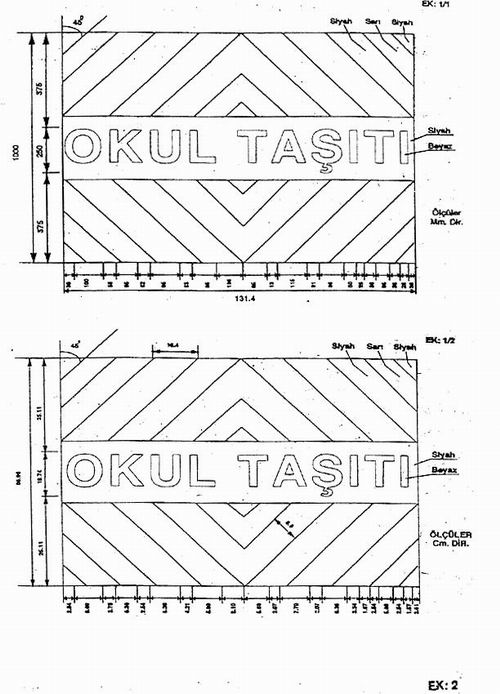 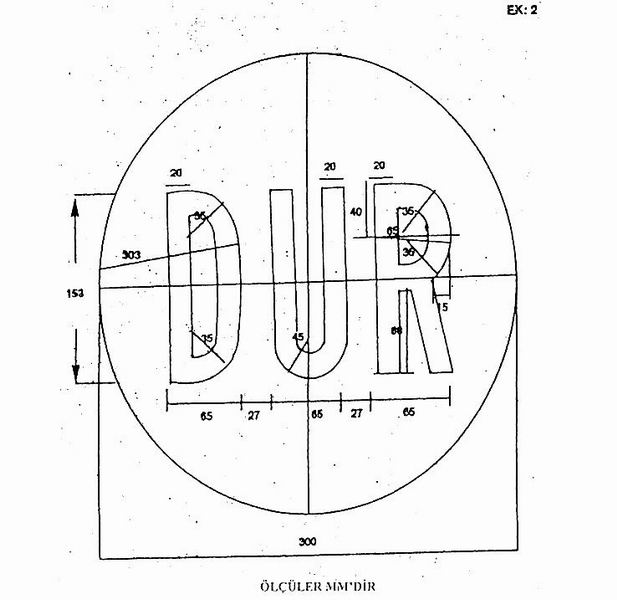 TASDİK OLUNUR…./......../201................................................Derik İlçe Milli Eğitim MüdürüNOT : Pirinçlidin Uzunova ve Erdemli Mahalleler Subaşı Okuluna Aktarılmıştır. Hoz Subaşından Pirinçliye aktarılmıştır.TEKLİF MEKTUBUNDA TAŞIMA MERKEZİ OKULLARI BELİRTİLMEDİĞİNDEN ARAÇ GÜZERĞAHLARI GİRİLMİŞ OLUP TAŞINACAK ARAÇ GÜZERGAHLARI YUKARIDAKİ LİSTEDE HANGİ OKULA KAÇ ARAÇ ÇALIŞTIRILACAĞI BELİRTİLMİŞTİR.NOT : Pirinçlidin Uzunova ve Erdemli Mahalleler Subaşı Okuluna Aktarılmıştır. Hoz Subaşından Pirinçliye aktarılmıştır.TEKLİF MEKTUBUNDA TAŞIMA MERKEZİ OKULLARI BELİRTİLMEDİĞİNDEN ARAÇ GÜZERĞAHLARI GİRİLMİŞ OLUP TAŞINACAK ARAÇ GÜZERGAHLARI YUKARIDAKİ LİSTEDE HANGİ OKULA KAÇ ARAÇ ÇALIŞTIRILACAĞI BELİRTİLMİŞTİR.NOT : Pirinçlidin Uzunova ve Erdemli Mahalleler Subaşı Okuluna Aktarılmıştır. Hoz Subaşından Pirinçliye aktarılmıştır.TEKLİF MEKTUBUNDA TAŞIMA MERKEZİ OKULLARI BELİRTİLMEDİĞİNDEN ARAÇ GÜZERĞAHLARI GİRİLMİŞ OLUP TAŞINACAK ARAÇ GÜZERGAHLARI YUKARIDAKİ LİSTEDE HANGİ OKULA KAÇ ARAÇ ÇALIŞTIRILACAĞI BELİRTİLMİŞTİR.NOT : Pirinçlidin Uzunova ve Erdemli Mahalleler Subaşı Okuluna Aktarılmıştır. Hoz Subaşından Pirinçliye aktarılmıştır.TEKLİF MEKTUBUNDA TAŞIMA MERKEZİ OKULLARI BELİRTİLMEDİĞİNDEN ARAÇ GÜZERĞAHLARI GİRİLMİŞ OLUP TAŞINACAK ARAÇ GÜZERGAHLARI YUKARIDAKİ LİSTEDE HANGİ OKULA KAÇ ARAÇ ÇALIŞTIRILACAĞI BELİRTİLMİŞTİR.NOT : Pirinçlidin Uzunova ve Erdemli Mahalleler Subaşı Okuluna Aktarılmıştır. Hoz Subaşından Pirinçliye aktarılmıştır.TEKLİF MEKTUBUNDA TAŞIMA MERKEZİ OKULLARI BELİRTİLMEDİĞİNDEN ARAÇ GÜZERĞAHLARI GİRİLMİŞ OLUP TAŞINACAK ARAÇ GÜZERGAHLARI YUKARIDAKİ LİSTEDE HANGİ OKULA KAÇ ARAÇ ÇALIŞTIRILACAĞI BELİRTİLMİŞTİR.NOT : Pirinçlidin Uzunova ve Erdemli Mahalleler Subaşı Okuluna Aktarılmıştır. Hoz Subaşından Pirinçliye aktarılmıştır.TEKLİF MEKTUBUNDA TAŞIMA MERKEZİ OKULLARI BELİRTİLMEDİĞİNDEN ARAÇ GÜZERĞAHLARI GİRİLMİŞ OLUP TAŞINACAK ARAÇ GÜZERGAHLARI YUKARIDAKİ LİSTEDE HANGİ OKULA KAÇ ARAÇ ÇALIŞTIRILACAĞI BELİRTİLMİŞTİR.NOT : Pirinçlidin Uzunova ve Erdemli Mahalleler Subaşı Okuluna Aktarılmıştır. Hoz Subaşından Pirinçliye aktarılmıştır.TEKLİF MEKTUBUNDA TAŞIMA MERKEZİ OKULLARI BELİRTİLMEDİĞİNDEN ARAÇ GÜZERĞAHLARI GİRİLMİŞ OLUP TAŞINACAK ARAÇ GÜZERGAHLARI YUKARIDAKİ LİSTEDE HANGİ OKULA KAÇ ARAÇ ÇALIŞTIRILACAĞI BELİRTİLMİŞTİR.NOT : Pirinçlidin Uzunova ve Erdemli Mahalleler Subaşı Okuluna Aktarılmıştır. Hoz Subaşından Pirinçliye aktarılmıştır.TEKLİF MEKTUBUNDA TAŞIMA MERKEZİ OKULLARI BELİRTİLMEDİĞİNDEN ARAÇ GÜZERĞAHLARI GİRİLMİŞ OLUP TAŞINACAK ARAÇ GÜZERGAHLARI YUKARIDAKİ LİSTEDE HANGİ OKULA KAÇ ARAÇ ÇALIŞTIRILACAĞI BELİRTİLMİŞTİR.NOT : Pirinçlidin Uzunova ve Erdemli Mahalleler Subaşı Okuluna Aktarılmıştır. Hoz Subaşından Pirinçliye aktarılmıştır.TEKLİF MEKTUBUNDA TAŞIMA MERKEZİ OKULLARI BELİRTİLMEDİĞİNDEN ARAÇ GÜZERĞAHLARI GİRİLMİŞ OLUP TAŞINACAK ARAÇ GÜZERGAHLARI YUKARIDAKİ LİSTEDE HANGİ OKULA KAÇ ARAÇ ÇALIŞTIRILACAĞI BELİRTİLMİŞTİR.NOT : Pirinçlidin Uzunova ve Erdemli Mahalleler Subaşı Okuluna Aktarılmıştır. Hoz Subaşından Pirinçliye aktarılmıştır.TEKLİF MEKTUBUNDA TAŞIMA MERKEZİ OKULLARI BELİRTİLMEDİĞİNDEN ARAÇ GÜZERĞAHLARI GİRİLMİŞ OLUP TAŞINACAK ARAÇ GÜZERGAHLARI YUKARIDAKİ LİSTEDE HANGİ OKULA KAÇ ARAÇ ÇALIŞTIRILACAĞI BELİRTİLMİŞTİR.NOT : Pirinçlidin Uzunova ve Erdemli Mahalleler Subaşı Okuluna Aktarılmıştır. Hoz Subaşından Pirinçliye aktarılmıştır.TEKLİF MEKTUBUNDA TAŞIMA MERKEZİ OKULLARI BELİRTİLMEDİĞİNDEN ARAÇ GÜZERĞAHLARI GİRİLMİŞ OLUP TAŞINACAK ARAÇ GÜZERGAHLARI YUKARIDAKİ LİSTEDE HANGİ OKULA KAÇ ARAÇ ÇALIŞTIRILACAĞI BELİRTİLMİŞTİR.NOT : Pirinçlidin Uzunova ve Erdemli Mahalleler Subaşı Okuluna Aktarılmıştır. Hoz Subaşından Pirinçliye aktarılmıştır.TEKLİF MEKTUBUNDA TAŞIMA MERKEZİ OKULLARI BELİRTİLMEDİĞİNDEN ARAÇ GÜZERĞAHLARI GİRİLMİŞ OLUP TAŞINACAK ARAÇ GÜZERGAHLARI YUKARIDAKİ LİSTEDE HANGİ OKULA KAÇ ARAÇ ÇALIŞTIRILACAĞI BELİRTİLMİŞTİR.ARAÇ  VE ŞOFÖR DEĞİŞİKLİK FORMU ............................. İLKOKUL / ORTAOKUL MÜDÜRLÜĞÜNE ARAÇ  VE ŞOFÖR DEĞİŞİKLİK FORMU ............................. İLKOKUL / ORTAOKUL MÜDÜRLÜĞÜNE ARAÇ  VE ŞOFÖR DEĞİŞİKLİK FORMU ............................. İLKOKUL / ORTAOKUL MÜDÜRLÜĞÜNE ARAÇ  VE ŞOFÖR DEĞİŞİKLİK FORMU ............................. İLKOKUL / ORTAOKUL MÜDÜRLÜĞÜNE ARAÇ  VE ŞOFÖR DEĞİŞİKLİK FORMU ............................. İLKOKUL / ORTAOKUL MÜDÜRLÜĞÜNE ARAÇ  VE ŞOFÖR DEĞİŞİKLİK FORMU ............................. İLKOKUL / ORTAOKUL MÜDÜRLÜĞÜNE ARAÇ  VE ŞOFÖR DEĞİŞİKLİK FORMU ............................. İLKOKUL / ORTAOKUL MÜDÜRLÜĞÜNE ARAÇ  VE ŞOFÖR DEĞİŞİKLİK FORMU ............................. İLKOKUL / ORTAOKUL MÜDÜRLÜĞÜNE ARAÇ  VE ŞOFÖR DEĞİŞİKLİK FORMU ............................. İLKOKUL / ORTAOKUL MÜDÜRLÜĞÜNE ARAÇ  VE ŞOFÖR DEĞİŞİKLİK FORMU ............................. İLKOKUL / ORTAOKUL MÜDÜRLÜĞÜNE                           Taşıma yüklenici olduğumuz aşağıda adı geçen güzergahta araç plakası / araç şoför değişiklik belgeleri ekte olup değişikliğin yapılması için;                          Taşıma yüklenici olduğumuz aşağıda adı geçen güzergahta araç plakası / araç şoför değişiklik belgeleri ekte olup değişikliğin yapılması için;                          Taşıma yüklenici olduğumuz aşağıda adı geçen güzergahta araç plakası / araç şoför değişiklik belgeleri ekte olup değişikliğin yapılması için;                          Taşıma yüklenici olduğumuz aşağıda adı geçen güzergahta araç plakası / araç şoför değişiklik belgeleri ekte olup değişikliğin yapılması için;                          Taşıma yüklenici olduğumuz aşağıda adı geçen güzergahta araç plakası / araç şoför değişiklik belgeleri ekte olup değişikliğin yapılması için;                          Gereğini arz ederim .  ....... / ....... / 201..                          Gereğini arz ederim .  ....... / ....... / 201..                          Gereğini arz ederim .  ....... / ....... / 201..                          Gereğini arz ederim .  ....... / ....... / 201..                          Gereğini arz ederim .  ....... / ....... / 201..ekler :İLGİLİ FİRMAŞoför Sabıka Kaydı Şoför Sabıka Kaydı İLGİLİ FİRMASağlık RaporuSağlık RaporuİLGİLİ FİRMASürücü belgesiSürücü belgesiİLGİLİ FİRMAAraç RuhsatıAraç RuhsatıİLGİLİ FİRMASigorta pliçesiSigorta pliçesiTAŞINAN GÜZERGAHESKİ ARAÇYENİ ARAÇESKİ ŞOFÖRYENİ ŞOFÖR                          Yukarıda belirtilen Araç Plakası ve Araç Şoför değişikliği belgeleri  okul idaremizce tarafımızca kontrol edilmiş olup değiştirilmesinde  sakınca bulunmamakta olup;                          Yukarıda belirtilen Araç Plakası ve Araç Şoför değişikliği belgeleri  okul idaremizce tarafımızca kontrol edilmiş olup değiştirilmesinde  sakınca bulunmamakta olup;                          Yukarıda belirtilen Araç Plakası ve Araç Şoför değişikliği belgeleri  okul idaremizce tarafımızca kontrol edilmiş olup değiştirilmesinde  sakınca bulunmamakta olup;                          Yukarıda belirtilen Araç Plakası ve Araç Şoför değişikliği belgeleri  okul idaremizce tarafımızca kontrol edilmiş olup değiştirilmesinde  sakınca bulunmamakta olup;                          Yukarıda belirtilen Araç Plakası ve Araç Şoför değişikliği belgeleri  okul idaremizce tarafımızca kontrol edilmiş olup değiştirilmesinde  sakınca bulunmamakta olup;                       Olurlarınıza arz ederi.                      Olurlarınıza arz ederi.                      Olurlarınıza arz ederi.                      Olurlarınıza arz ederi.                      Olurlarınıza arz ederi...................................................................................Müdür Yrd.Okul Müdürü Okul Müdürü ..........................................................................................Taşıma Birim ŞefiTaşımadan Sorumlu Şube Müd.Taşımadan Sorumlu Şube Müd.OLUR OLUR OLUR OLUR OLUR ........ / ....... / 2017........ / ....... / 2017........ / ....... / 2017........ / ....... / 2017........ / ....... / 2017